Henvisning til Pedagogisk-psykologisk senter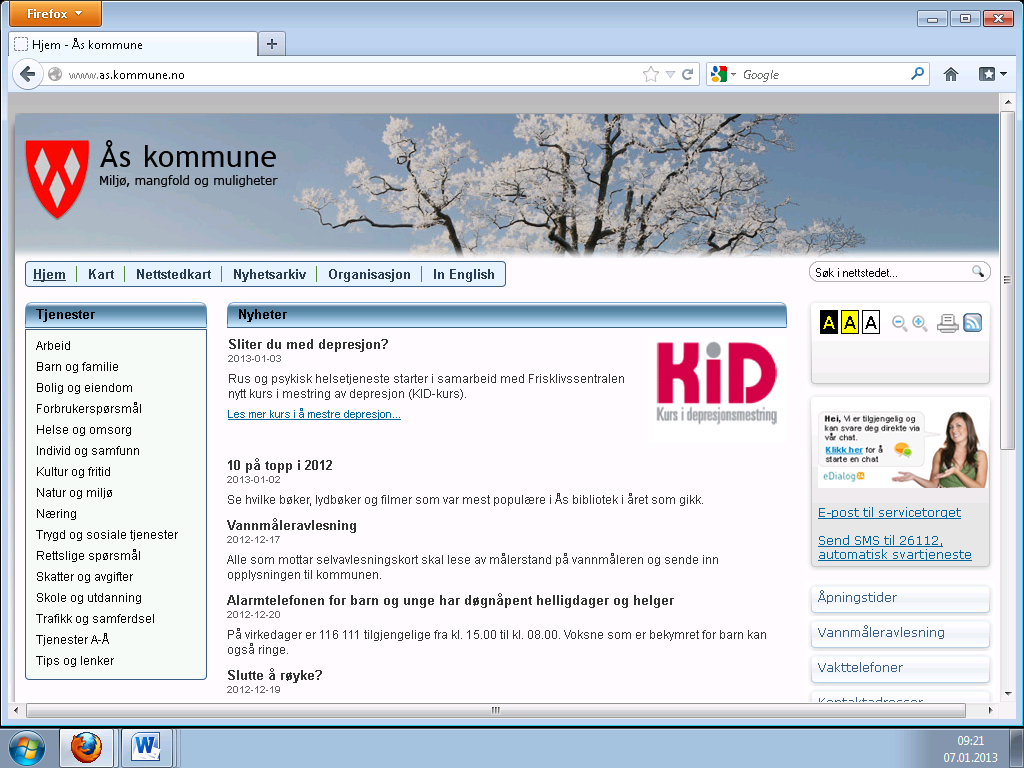 (for voksne)PersonopplysningerPersonopplysningerPersonopplysningerPersonopplysningerPersonopplysningerPersonopplysningerPersonopplysningerEtternavn:Etternavn:Fornavn:Fornavn:Fornavn:Født:Født:Kvinne:….. Mann:…..Nasjonalitet:Nasjonalitet:Morsmål:Morsmål:Morsmål:Tolk: Nei:….. Ja:…..Adr.:Adr.:Adr.:Adr.:Adr.:Adr.:Tlf.:Postnr.:Postnr.:Postnr.:Postnr.:Poststed:Poststed:Poststed:E-post:E-post:E-post:E-post:Arbeidssted:Arbeidssted:Arbeidssted:Sivil status:Sivil status:Sivil status:Sivil status:Antall barn:Antall barn:Antall barn:Ås kommunale voksenopplæringssenterÅs kommunale voksenopplæringssenterKontaktperson:Stilling:Har Ås VO hatt kartleggingssamtale med elev?                  Nei:…..                         Ja:…..Har Ås VO hatt kartleggingssamtale med elev?                  Nei:…..                         Ja:…..Underskrift fra virksomhetsleder/rektorDato:………………………… Navn:………………………………………….. Stilling:…………………………………………..Underskrift fra virksomhetsleder/rektorDato:………………………… Navn:………………………………………….. Stilling:…………………………………………..Hva ønskes det hjelp til fra PPS? (Sett kryss)Hva ønskes det hjelp til fra PPS? (Sett kryss)Hva ønskes det hjelp til fra PPS? (Sett kryss)Hva ønskes det hjelp til fra PPS? (Sett kryss)Ordinær henvisning:Ordinær henvisning:Logopedi: (krever følgende vedlegg)Logopedi: (krever følgende vedlegg)Sakkyndig utredningUtredning (dokumentasjon fra lege eller sykehus)Videre henvisningVeiledningStemme (uttalelse øre/nese/hals-lege)AnnetAnnetPå hvilke områder viser vanskene seg?På hvilke områder viser vanskene seg?På hvilke områder viser vanskene seg?På hvilke områder viser vanskene seg?Generell utviklingUro, konsentrasjon, oppmerksomhetSpesifikke områder, som språk, lese, skrive, matematikkSamspill og kommunikasjonUttaleSosiale og emosjonelle vanskerMotorikkAnnetHva slags opplæring er det behov for?Hva slags opplæring er det behov for?Fag som spesialundervisning – spesifiser hvilket/hvilke:Grunnleggende dagligdagse ferdigheter (ADL) (spesifiser)Grunnleggende kommunikasjon (alternativ og supplerende kommunikasjon, kommunikasjonshjelpemidler etc.) (spesifiser)Grunnleggende ferdigheter (lesing, skriving og IKT)Synspedagogisk opplæringAnnet (f.eks. lyttetrening etc.) (spesifiser)HistorikkHistorikkHvis søkeren tidligere har vært elev i voksenopplæringen, når begynte opplæringen?Hvis søkeren tidligere har vært elev i voksenopplæringen, når opphørte opplæringen?Tidligere opplæringssteder:Tidligere opplæringssteder:Vedlagt dokumentasjon: (For eksempel vitnemål, pedagogiske og medisinske rapporter, hørselstest m.m.)Bakgrunn for henvisning:Beskriv aktuell situasjon:Kartlegginger som Ås VO har gjennomført og resultater av disse: (Hvis du ikke har hatt kontakt med Ås VO, kan du se bort fra dette punktet.)Tiltak som er prøvd og resultater av disse:Beskriv eventuelle miljøfaktorer som påvirker fungeringenEr syn og hørsel sjekket?……………….. Hørsel……………….. SynSyn må utredes hos optiker eller øyelege, hvor samsyn blir en viktig vurdering. Hørsel må utredes hos øre/nese/hals-spesialist, ev. på helsestasjon etter avtale. Resultater/audiogram må legges ved henvisningen. Samtykke og underskrift:Samtykke og underskrift:Samtykke og underskrift:Samtykke og underskrift:Jeg/vi godkjenner at PPS innhenter relevante opplysninger fra følgende instanser i utredningsperioden:Jeg/vi godkjenner at PPS innhenter relevante opplysninger fra følgende instanser i utredningsperioden:Jeg/vi godkjenner at PPS innhenter relevante opplysninger fra følgende instanser i utredningsperioden:Jeg/vi godkjenner at PPS innhenter relevante opplysninger fra følgende instanser i utredningsperioden:Kompetansesenter (hvor)Psykolog/behandler (hvem, hvor)